 St. Conleth’s National School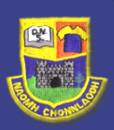 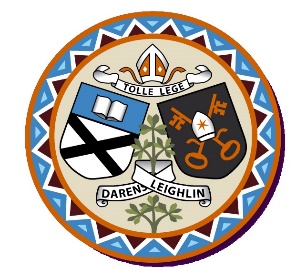 	    Annual Admission Notice                         in respect of admissions                                                                                                        to the 2024/2025 school yearAdmission Policy and Application FormA copy of the school’s Admission Policy and the Application Form for Admission for the 2024– 2025 School Year is available as follows: –To download at: www.stconlethsns.weebly.comOn request: By emailing secretary@stconlethsns.ie or writing to Admissions Section, St Conleth’s N.S., Derrinturn, Carbury. Co. Kildare. W91 Kc79Part 1 - Admissions to the 2024/2025 school yearApplication and Decision Dates for admission to 2023/2024 School YearThe following are the dates applicable for admission to Junior Infants. Special Class Application and Decision Dates for admission to 2023-2024 School YearThe following are the dates applicable for admission to the school’s Special Classes which cater for children with ASD.Note:The school will consider and issue decisions on late applications in accordance with the school’s Admission Policy. *Failure to accept an offer within the prescribed period above may result in the offer being withdrawnNumber of Places being made Available in 2024-2025 School YearThe school will commence accepting applications for admission on  08/01/2024The school shall cease accepting applications for admission on  29/01/2024The date by which applicants will be notified of the decision on their application is     19/02/2024The period within which applicants must confirm acceptance of an offer of admission is05/03/2024The school will commence accepting applications for admission to the special class on  08/01/2024The school shall cease accepting applications for admission to the special class on29/01/2024The date by which applicants will be notified of the decision on their application for admission to the special class is19/02/2024The period within which applicants must confirm acceptance of an offer of admission is05/03/2024The number of places being made available in Junior Infants50The number of places being made available in the Síolta Early Intervention Special Class  catering for children with ASD4The number of places being made available in the Síológa Special Class  catering for children with ASD2